П р и к а з06.12.2018  №  2463             			                                           г. СаратовОб утверждении порядка информирования участников государственной итоговой аттестации по образовательным программам основного общего образования и их родителей (законных представителей) по вопросам организации ипроведения государственной итоговой аттестации по образовательным программам основного общего образованияВ соответствии с Порядком проведения государственной итоговой аттестации по образовательным программам основного общего образования, утвержденным приказом Министерства образования и науки Российской Федерации от 25 декабря 2013 года № 1394, в целях полного и организованного информирования участников государственной итоговой аттестации по образовательным программам основного общего образования и их родителей (законных представителей) по вопросам проведения государственной итоговой аттестации по образовательным программам основного общего образованияПРИКАЗЫВАЮ:1.	Утвердить порядок информирования участников государственной итоговой аттестации по образовательным программам основного общего образования и их родителей (законных представителей) по вопросам организации и проведения государственной итоговой аттестации по образовательным программам основного общего образования (приложение).2.	Руководителям органов местного самоуправления, осуществляющих управление в сфере образования (по согласованию), управлению специального образования и защиты прав несовершеннолетних, управлению общего и дополнительного образования министерства образования области:2.1.	довести настоящий приказ до сведения руководителей образовательных организаций;2.2.	обеспечить соблюдение порядка информирования участников государственной итоговой аттестации по образовательным программам основного общего образования  и их родителей (законных представителей) по вопросам организации и проведения государственной итоговой аттестации по образовательным программам основного общего образования.3.	Государственному автономному учреждению Саратовской области «Региональный центр оценки качества образования» в срок до                        10 декабря 2018 года обеспечить подготовку и размещение на официальных сайтах в сети Интернет справочных материалов для организации информирования участников государственной итоговой аттестации по образовательным программам основного общего образования и их родителей (законных представителей) по вопросам организации и проведения государственной итоговой аттестации по образовательным программам основного общего образования, в соответствии с приложением № 1 к Порядку информирования участников государственной итоговой аттестации по образовательным программам основного общего образования и их родителей (законных представителей) по вопросам организации и проведения государственной итоговой аттестации по образовательным программам основного общего образования.	4.	Комитету по государственному контролю и надзору в сфере образования министерства образования Саратовской области обеспечить контроль за соблюдением порядка информирования участников государственной итоговой аттестации по образовательным программам основного общего образования и их родителей (законных представителей) по вопросам организации и проведения государственной итоговой аттестации по образовательным программам основного общего образования.5.	Отделу аналитической и организационной работы министерства образования области в течение одного рабочего дня после подписания:5.1.	направить копию настоящего приказа в министерство информации и печати Саратовской области для его официального опубликования;5.2.	разместить настоящий приказ на сайте министерства образования Саратовской области в сети Интернет.6.	Отделу государственной итоговой аттестации управления общего и дополнительного образования министерства образования области направить настоящий приказ:6.1.	в прокуратуру Саратовской области в течение трех рабочих дней со дня его подписания;6.2.	в Управление Министерства юстиции Российской Федерации по Саратовской области в течение семи дней после дня первого официального опубликования.7.	Признать утратившим силу приказ министерства образования Саратовской области от 11 ноября 2016 года № 3523 «Об утверждении порядка информирования участников государственной итоговой аттестации по образовательным программам основного общего образования и их родителей (законных представителей) по вопросам организации и проведения государственной итоговой аттестации по образовательным программам основного общего образования».Контроль за исполнением настоящего приказа возложить на заместителя министра образования Саратовской области – начальника управления общего  и дополнительного образования.Министр                                                                                      И.В. СедоваПриложение  к приказу министерства образованияСаратовской областиот 06.12.2018 № 2463Порядокинформирования участников государственной итоговой аттестации  по образовательным программам основного общего образования и их родителей (законных представителей) по вопросам организации и проведения государственной итоговой аттестации по образовательным программам основного общего образования 1. Общие положения1.	Порядок информирования участников государственной итоговой аттестации по образовательным программам основного общего образования и их родителей (законных представителей) по вопросам организации и проведения государственной итоговой аттестации по образовательным программам основного общего образования (далее – Порядок информирования) разработан в соответствии с Порядком проведения государственной итоговой аттестации по образовательным программам основного общего образования, утвержденным приказом Министерства образования и науки Российской Федерации от 25 декабря 2013 года № 1394.2.	Порядок информирования определяет схему информирования участников государственной итоговой аттестации  по образовательным программам основного общего образования и их родителей (законных представителей) по вопросам организации и проведения государственной итоговой аттестации по образовательным программам основного общего образования (далее – ГИА).2. Организация информирования участников ГИА и их родителей (законных представителей)	2.1.	Организация информирования участников ГИА и их родителей (законных представителей) по вопросам организации и проведения ГИА осуществляется:	министерством образования Саратовской области (далее – министерство образования);	конфликтной комиссией Саратовской области (далее – конфликтная комиссия);	государственным автономным учреждением Саратовской области «Региональный центр оценки качества образования» (далее – РЦОКО);	органами местного самоуправления, осуществляющими управление в сфере образования (далее – органы управления образованием);	образовательными организациями, реализующими основные образовательные программы основного общего образования (далее – образовательные организации);	руководителями и организаторами пунктов проведения экзаменов (далее – ППЭ).	2.2.	Информирование участников ГИА и их родителей (законных представителей) по вопросам:	подготовки к проведению ГИА - сентябрь – май;	проведения ГИА (апрель; май-июнь, август-сентябрь);	объявления результатов ГИА (февраль – сентябрь).	2.3.	Организация информирования участников ГИА и их родителей (законных представителей) осуществляется через органы управления образованием, образовательные организации, а также путём взаимодействия со средствами массовой информации, организации работы телефонов «горячей линии» и ведения раздела на сайте министерства образования в сети Интернет.	2.4.	В средствах массовой информации, в которых осуществляется официальное опубликование нормативных правовых актов Саратовской области, на официальных сайтах министерства образования, органов управления образованием, РЦОКО, образовательных организаций в сети Интернет публикуется информация:о сроках и местах подачи заявлений на прохождение ГИА по учебным предметам - до 31 декабря;о сроках проведения ГИА - до 1 апреля;о сроках, местах и порядке подачи и рассмотрения апелляций - до                       20 апреля;о сроках, местах и порядке информирования о результатах ГИА - до 
20 апреля.	2.5.	Информирование участников ГИА и их родителей (законных представителей) по вопросам организации и проведения ГИА осуществляется согласно приложению № 1 к Порядку информирования.	2.6.	Факт информирования участников ГИА и их родителей (законных представителей) подтверждается личной подписью информируемого в листе информирования по форме согласно приложениям № 2, 3 к Порядку информирования.3. Порядок подготовки материалов для организации информирования участников ГИА, их родителей (законных представителей)	3.1.	Подготовку материалов для организации информирования участников ГИА, их родителей (законных представителей) осуществляют РЦОКО.	3.2.	Материалы для информирования размещаются на сайте РЦОКО в сети Интернет.4. Ответственность за своевременное информирование участников ГИА 	4.1.	Лица, допускаемые к информированию о результатах ГИА, несут ответственность за соблюдение режима информационной безопасности при работе с материалами и документами ограниченного доступа.	4.2.	Ответственность за своевременное информирование участников ГИА о результатах экзаменов возлагается на РЦОКО, органы управления образованием, образовательные организации.  Приложение № 1к порядку информирования участников государственной итоговой аттестациипо образовательным программам основного общего образования и их родителей (законных представителей) по вопросам организации и проведения государственной итоговой аттестации по образовательным программам основного общего образования Схема информирования участников государственной итоговой аттестации по образовательным программам основного общего образования и их родителей (законных представителей) по вопросам организации и проведения государственной итоговой аттестации по образовательным программам основного общего образованияПриложение № 2к порядку информирования участников государственной итоговой аттестации по образовательным программам основного общего образования и их родителей (законных представителей) по вопросам организации и проведения государственной итоговой аттестации по образовательным программам основного общего образования Лист информирования обучающегося по вопросам организации и проведения ГИАобучающийся (щаяся) IX  класса личной подписью подтверждаю, что в соответствии с приказом министерства образования Саратовской области от __________ № ______ я проинформирован (а) администрацией образовательной организации _____________________________________________________________:                                  наименование образовательной организацииПриложение № 3к Порядку информирования участников государственной итоговой аттестации по образовательным программам основного общего образования и их родителей (законных представителей) по вопросам организации и проведения государственной итоговой аттестации по образовательным программам основного общего образованияЛист информирования родителя (законного представителя) по вопросам организации и проведения  ГИАличной подписью подтверждаю, что я проинформирован (а) администрацией образовательной организации  ________________________________________:                        наименование образовательной организации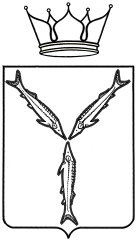 МИНИСТЕРСТВО ОБРАЗОВАНИЯ САРАТОВСКОЙ ОБЛАСТИ№ п/пВид информацииКатегория информируемого Сроки информирования участникаФормы информированияОтветственныйРезультаты информирования (что должны знать информируемые)1.О работе телефонов «Горячая линия»обучающиеся          IX классовобразовательных организаций(далее – обучающиеся образовательных организаций), родители (законные представители) сентябрь – ноябрьразмещение в средствах массовой информации, в сети Интернет, в пресс-центрах образовательных организацийминистерство образования,   органы управления образованием, образовательные организации- номера телефонов, по которым можно обратиться с вопросом об организации и проведения ГИА2.Об официальных сайтах в сети Интернет, содержащих информацию по вопросам организации и проведения ГИАобучающиеся образовательных организаций, родители (законные представители)сентябрь – ноябрьразмещение в средствах массовой информации, в сети Интернет, в пресс-центрах образовательных организацийминистерство образования органы управления образованием, образовательные организации- адреса сайтов, на которых можно получить информацию по вопросам  организации и проведения ГИА3.О системе оцениванияэкзаменационной работыобучающиеся образовательных организаций, родители (законные представители)сентябрь – ноябрьразмещение в средствах массовой информации, в сети Интернет, в пресс-центрах и на тематических стендах образовательных организаций, проведениеродительских собраний, классных часов министерство образования органы управления образованием, образовательные организации- порядок перевода первичных баллов за выполнение экзаменационной работы в отметки по пятибалльной шкале;- кто устанавливает минимальный первичный балл для получения положительной отметки по пятибалльной шкале4.О демонстрационных вариантах контрольных измерительных (экзаменационных) материалов (далее – КИМ, экзаменационные материалы) ГИА в соответствующем годуобучающиеся образовательных организаций, обучающиеся, родители (законные представители)сентябрь -ноябрьразмещение информации в сети Интернет, на тематическихстендах образовательных организаций, проведение родительских собраний, классных часов, в ходе уроковобразовательные организации- структура и содержание КИМ (экзаменационных материалов); - типы заданий;- где можно ознакомиться с демонстрационными вариантами КИМ (экзаменационных материалов);- критерии оценивания;- какие изменения произошли в КИМ(экзаменационных материалах) в соответствующем году5.Об открытом банке заданий (далее – ОБЗ)обучающиеся образовательных организаций, обучающиеся, родители (законные представители)сентябрь -декабрьразмещение информации в сети Интернет, на тематическихстендах образовательных организаций, проведение родительских собраний, классных часов, в ходе уроковобразовательные организации- какие типы заданий, по каким предметам и за какой период входят в ОБЗ;- как можно пользоваться ОБЗ;- как происходит наполнение ОБЗ;- как будут формироваться экзаменационные варианты участников ГИА в соответствующем году6.О формах и порядке проведения ГИАобучающиеся образовательных организаций, родители (законные представители)сентябрь - декабрьразмещение информации в сети Интернет, проведение классных часов, родительских собраний, информирование в ходе личных встречобразовательные организации- формы и порядок проведения ГИА;- количество и перечень обязательных учебных экзаменов и экзаменовпо выбору;- кто и в какие сроки утверждает выбор предметов обучающихся;- условия допуска к ГИА; - кто принимает решение о допуске к ГИА;- сроки принятия решения о допуске к ГИА;- кто и по каким предметам может быть освобожден от прохождения ГИА;- как влияют результаты ГИА на получение аттестата;- можно ли пересдать экзамен, по которому получил неудовлетворительный результат;- сколько экзаменов, по которым получил неудовлетворительный результат, можно пересдать;- в какие сроки и в какой форме можно пересдать экзамены;- могут ли обучающиеся, не допущенные или прошедшие ГИА, остаться на повторное обучение;- в какие сроки, в какой форме и по каким предметам, лицам, не допущенным и не прошедшим ГИА, предоставляется повторное право пройти ее;- условия получения аттестата об основном общем образования7. Об организации ГИА для обучающихся с ограниченными возможностями здоровья, детей-инвалидов, инвалидов  (далее - обучающиеся с ОВЗ)обучающиеся образовательных организаций,   родители (законные представители)сентябрь - февральразмещение информации в сети Интернет, проведение родительских собраний, классных часов, информирование в ходе личных встречобразовательные организации- какие категории обучающихся имеют право на создание специальных условий при проведении ГИА;- какие условия для данных категорий могут создаваться при проведении ГИА;- какие формы сдачи ГИА может выбрать обучающийся с ОВЗ8.Об условиях обучения в X классе в образовательных организацияхобучающиеся образовательных организаций, родители (законные представители)     сентябрь-февраль проведение классных часов,родительских собраний, круглых столов, посещение Дней открытых дверей,  виртуальных экскурсий в профессиональные образовательные организацииобразовательные организации- по каким предметам необходимо сдать экзамены для зачисления в классы профильного обучения (в том числе на основе индивидуальных учебных планов), в универсальные классы для получениясреднего общего образования; - кто устанавливает перечень профильных предметов по выбору, соответствующих примерным профилям обучения;- о документах, необходимых для зачисления в классы профильного обучения (в том числе на основе индивидуальных учебных планов) для получения среднего общего образования;- процедура зачисления в профильные классы (в том числе на основе индивидуальных учебных планов)9.Об условиях обучения в профессиональных образовательных организацияхобучающиеся образовательных организаций, родители (законные представители)     сентябрь-февраль проведение классных часов,родительских собраний, круглых столов, посещение Дней открытых дверей,  виртуальных экскурсий в профессиональные образовательные организацииобразовательные организации- порядок приема в профессиональные образовательные организации(на выбранные специальности); - о документах, необходимых для зачисления в профессиональные образовательные организации;- случаи, при которых можно пройти профессиональную подготовку (без получения среднего общего образования)10.О сроках, местах и порядке подачи заявления на прохождение ГИА по учебным предметамобучающиеся образовательных организаций,  родители (законные представители)   до 31 декабряразмещение информации в сети Интернет, средствах массовой информации, в пресс-центрах образовательных организаций, проведение  классных часовминистерство образования, органы управленияобразованием, образовательные организации- где можно узнать о местах и порядке подачи заявления о сдаче экзаменов;- где и в какой срок можно подать заявление  для сдачи экзаменов;- кто и при наличии каких документов может подать заявление о сдаче экзаменов;- как, при каких условиях, в какие сроки обучающийся может изменить (дополнить) перечень указанных в заявлении экзаменов;- какие документы необходимо предоставить при подаче заявления о сдаче экзаменов обучающимся с ОВЗ11.О процедуре проведения ГИАобучающиеся образовательных организаций, родители (законные представители)сентябрь - мартразмещение информации в сети Интернет, средствах массовой информации, в пресс-центрах образовательных организаций, проведение классных часовминистерство образования области, органы управления образованием, образовательные организации- в какое время необходимо прибыть в ППЭ;- время начала экзамена;- включается ли время, выделенное на подготовительные мероприятия, в продолжительность экзамена;- где оставляют личные вещи участники ГИА;- какие документы необходимо иметь при себе на экзамене;- что влечет за собой отсутствие документов, удостоверяющих личность, опоздание на экзамен;- о наличии в ППЭ видеонаблюдения;- как организуется рассадка участников на ГИА;- какие предметы могут находиться на столе у обучающихся, кроме КИМ (экзаменационных материалов), бланков ответов;- какой ручкой необходимо заполнять бланки ответов;- можно ли пользоваться карандашом, средствами для исправления информации;- правила заполнения регистрационных полей бланков ответов;- правила заполнения бланков ответов;- в каком случае выдается дополнительный бланк;- в каком случае можно заменить КИМ;- можно ли делать записи на КИМ (экзаменационных материалах) и будут ли они засчитываться в качестве ответа; - можно ли выходить из аудитории во время экзамена;- можно ли покинуть аудиторию досрочно;- когда прекращается досрочная сдача КИМ (экзаменационных материалов), бланков ответов;- можно ли иметь при себе на экзамене средства связи, электронно-вычислительную технику, фото, аудио и видеоаппаратуру, справочные материалы, письменные заметки и иные средства хранения и передачи информации- какие меры применяются к обучающимся, допустившим нарушение указанных требований12.Об организации ГИА в досрочный периодобучающиеся образовательных организаций,  родители (законные представители) сентябрь - март размещение информации в сети Интернет, родительские собрания, проведение классных часов, индивидуальных консультаций образовательные организации- кто имеет право принимать участие в ГИА в досрочный период;- перечень и сроки предоставления документов, необходимых для прохождения ГИА в досрочный период13.О сроках и продолжительности проведения ГИА, требования к использованию средств обучения и воспитанияобучающиеся образовательных организаций,  родители (законные представители)   до 1 апреляразмещение информации в сети Интернет, средствах массовой информации, в пресс-центрах образовательных организаций, проведение классных часовминистерство образования органы управления образованием, образовательные организации- периоды и сроки проведения ГИА;- продолжительность экзаменов;- какими средствами обучения и воспитания допустимо пользоваться во время экзаменов;- кто имеет право участия в ГИА в дополнительные сроки14.Об основаниях досрочного завершения экзамена по уважительной причинеобучающиеся образовательных организаций,  родители (законные представители)апрель – майв пресс-центрах образовательных организаций, проведение классных часов, родительских собраний, инструктажа непосредственно перед проведением экзамена образовательные организации, организаторы в ППЭ- в каких случаях возможно досрочное завершение экзамена;- к кому необходимо обратиться при ухудшении самочувствия на экзамене в ППЭ;- процедура завершения экзамена по уважительной причине;- проверяется ли работа при  досрочном завершении экзамена;- куда, в какие сроки, и какие  подтверждающие документы необходимо предоставитьдля повторного допуска к сдаче ГИА - в каких случаях ГЭК принимает решение об аннулировании результатов15.О получении повторного допуска к сдаче ГИА при пропуске экзамена в основные сроки по уважительной причинеобучающиеся образовательных организаций,  родители (законные представители)апрель – май в пресс-центрах образовательных организаций, проведение классных часов, родительских собраний, инструктажа непосредственно перед проведением экзамена образовательные организации, организаторы в ППЭ- какие причины пропуска экзамена являются уважительными;- куда, в какие сроки,  и какие  подтверждающие документы необходимо предоставитьдля повторного допуска к сдаче ГИА по соответствующему предмету16.О повторном участии в ГИАобучающиеся образовательных организаций, родители (законные представители)апрель - майв пресс-центрах образовательных организаций, проведение классных часов, родительских собранийобразовательные организации- кто имеет право пройти ГИА повторно, по каким учебным предметам;- сроки повторного участия в ГИА;- где и в какие сроки необходимо зарегистрироваться для участия в ГИА в дополнительные сроки17.Основания для удаления с экзамена, изменения и аннулирования результата ГИАобучающиеся образовательных организаций, родители (законные представители)сентябрь- сентябрьпроведение классных часов, родительских собраний, инструктажа непосредственно перед проведением экзаменаобразовательные организации, организаторы ППЭ- за что могут удалить с экзамена;- кто может удалить с экзамена;- какие санкции предусмотрены за нарушение процедуры проведения ГИА;- могут ли допустить до повторной сдачи экзамена;- проверяется ли экзаменационная работа обучающихся при удалении с экзамена18.О проверке экзаменационных работобучающиеся образовательных организаций, родители (законные представители)сентябрь - майразмещение информации в сети Интернет, проведение классных часов, родительских собранийобразовательные организации- что включает в себя проверка экзаменационных работ;- сроки проверки экзаменационных работ;- процедура проверки экзаменационных работ;- о перепроверке экзаменационных работ отдельных категорий участников ГИА;- в какие сроки и кем принимается решение о перепроверке экзаменационных работ19.О сроках, местах и порядке информирования о результатах ГИАобучающиеся образовательных организаций, родители (законные представители)    до 20 апреляразмещение информации в сети Интернет, средствах массовой информации, в пресс-центрах образовательных организаций, проведение классных часов, родительских собранийминистерство образования, органы управления образованием, образовательные организации, организаторы ППЭ- места ознакомления с результатами ГИА; - порядок информирования о результатах ГИА; - сроки информирования о результатах ГИА;  - где размещается информация об утверждении результатов ГИА по каждому учебному предмету;- где можно ознакомиться с предварительными результатами ОГЭ20.О сроках, местах и порядке подачи и рассмотрения апелляцийобучающиеся образовательных организаций, родители (законные представители)до 20 апреляразмещение информации в сети Интернет, средствах массовой информации, в пресс-центрах образовательных организаций, проведение классных часов, родительских собранийминистерство образования, конфликтная комиссия Саратовской области(далее – конфликтная комиссия), органы управления образованием, образовательные организации- кто имеет право на подачу апелляции;- виды апелляции;- где и в какие сроки подаётся апелляция о нарушении процедуры проведения ГИА, форма бланка;- где и в какие сроки подаётся апелляция о несогласии с выставленными баллами, форма апелляционного заявления;- можно ли подать апелляцию по содержанию и структуре заданий КИМ, экзаменационных материалов, некорректным заданиям;- можно ли отозвать поданную апелляцию;- как оформить отзыв, куда и в какие сроки его подать;- в какие сроки рассматривается апелляция;- кем рассматривается апелляция;- где можно узнать конкретную дату рассмотрения апелляции;- как происходит процедура рассмотрения апелляции;- где можно узнать о результатах рассмотрения  апелляции;- кто может присутствовать при рассмотрении апелляции и какие документы должны иметь при себе;- может ли апеллянт увидеть свою работу при апелляции;- какие могут быть результаты рассмотрения апелляции;- где, как и в какой форме можно получить результаты апелляции21.О местах расположения ППЭобучающиеся образовательных организаций,   родители (законные представители)   апрель - майразмещение информации в сети Интернет, средствах массовой информации, в пресс-центрах образовательных организаций, проведение классных часовминистерство образования, органы управления образованием, образовательные организации- в каком ППЭ будет проводиться экзамен по соответствующему предмету;- адрес местонахождения ППЭ;- способ доставки обучающихся на экзамен 22.О списках распределения участников ГИА по ППЭ и по предметам на сдачу экзаменов обучающиеся образовательных организаций, родители (законные представители)апрель - майразмещение информации в сети Интернетминистерство образования, образовательные организации- как убедиться, есть ли фамилия участника ГИА в утверждённых списках;- куда необходимо обратиться, если не нашёл себя в списках, перечень экзаменов не соответствуют ранее заявленному перечню23.О ведении в ППЭ видеонаблюдения (при наличии)обучающиеся образовательных организаций, родители (законные представители)апрель-майпроведение классных часов, родительских собраний образовательные организации, организаторы ППЭ- для чего нужна система видеонаблюдения в ППЭ;- где устанавливаются камеры видеонаблюдения;- как может использоваться видеозапись экзамена;- сколько времени хранится видеозапись экзамена24.Информирование о решениях ГЭКорганы управления образованиемв течение одного рабочего дня после заседания ГЭКпередача электронной версии выписки протокола ГЭК в органы управления образованиемминистерство образования- решение ГЭК24.Информирование о решениях ГЭКобучающиеся образовательных организаций, родители (законные представители)в течение одного рабочего дня после передачи электронной версии протокола  ГЭК в органы управления образованиемознакомление с решением ГЭК под личную подпись участника ГИАорганы управления образованием, образовательные организации- решение ГЭК25.Информирование о результатах ГИАГЭКв течение одного рабочего дня  с момента получения результатов ГИА по каждому учебному предмету- передача электронной версии протоколов ответственному секретарю ГЭКРЦОКО- результаты ГИА25.Информирование о результатах ГИАорганы управления образованием, образовательные организациив течение одного рабочего дня после утверждения результатов ГИА- передача электронной версии протоколов в органы управления образованием, образовательные организацииРЦОКО- результаты ГИА25.Информирование о результатах ГИАобучающиеся образовательных организацийв течение одного рабочего дня со дня их передачи в образовательные организации, органы управления образованиемознакомление с результатами ГИАпод личную подпись участника ГИАорганы управления образованием, образовательные организации- результаты ГИА26.Информирование о сроках, местах рассмотрения апелляций обучающиеся образовательных организаций, родители (законные представители)в день утверждения ГЭК результатов ГИАразмещение информации на сайте министерства образования, РЦОКОминистерство образования, конфликтная комиссия- где и когда будет проходить рассмотрение апелляций27.Информирование о результатах рассмотрения апелляции о нарушении установленного порядка проведения ГИАконфликтная комиссия в день проведения экзаменапередача апелляции о нарушении установленного порядка проведения ГИА и заключения по результатам проверки изложенных в апелляции сведений ответственному секретарю конфликтной комиссииуполномоченный представитель ГЭК- апелляция о нарушении установленного порядка проведения ГИА и заключение по результатам проверки изложенных в апелляции сведений27.Информирование о результатах рассмотрения апелляции о нарушении установленного порядка проведения ГИАГЭК, руководитель РЦОКОв течение двух рабочих дней с момента поступления апелляции в конфликтную комиссию передача апелляции о нарушении установленного порядка ГИА,  протокола рассмотрения апелляции ответственному секретарю ГЭК конфликтная комиссия- апелляция о нарушении установленного порядка проведения ГИА;- протокол рассмотрения апелляции 27.Информирование о результатах рассмотрения апелляции о нарушении установленного порядка проведения ГИАобучающиеся образовательных организаций,  родители (законные представители)в течение двух рабочих дней с момента принятия решения конфликтной комиссиейразмещение информации на сайте РЦОКОконфликтная комиссия, РЦОКО- решение конфликтной комиссии 28.Информирование о результатах рассмотрения апелляции о несогласии с выставленными балламиконфликтная комиссия в течение двух рабочих дней после официального дня объявления результатов ГИА передача апелляции о несогласии с выставленными баллами руководитель организации, либо ответственное лицо, назначенное приказом руководителя образовательной организации, органа управления образованием, принявший апелляцию, секретарь конфликтной комиссии - количество апелляций о несогласии  с выставленными баллами по каждому учебному предмету  28.Информирование о результатах рассмотрения апелляции о несогласии с выставленными балламиобучающиеся образовательных организаций,  родители (законные представители)в день заседания конфликтной комиссиипередача уведомления о результатах рассмотрения апелляции с указанием всех изменений, размещение информации на сайте РЦОКО конфликтная комиссия- результат рассмотрения апелляции29.Информирование об изменении  результатов ГИА апеллянта, апелляция которого о несогласии с выставленными баллами была удовлетворена конфликтной комиссиейруководитель РЦОКО, предметные комиссии в течение одного календарного дня после заседания конфликтной комиссии передача протокола конфликтной комиссии о рассмотрении апелляции секретарь конфликтной комиссии - протокол рассмотрения апелляций29.Информирование об изменении  результатов ГИА апеллянта, апелляция которого о несогласии с выставленными баллами была удовлетворена конфликтной комиссиейГЭК в течение двух рабочих дней со дня заседания  конфликтной комиссии  о результатах ГИА апеллянтов передача электронной версии протоколов ответственному секретарю ГЭКРЦОКО- результаты ГИА 29.Информирование об изменении  результатов ГИА апеллянта, апелляция которого о несогласии с выставленными баллами была удовлетворена конфликтной комиссиейорганы управления образованием,  образовательные организациив течение одного рабочего дня после утверждения результатов ГИАпередача электронной версии протоколов  в органы управления образованием, образовательные организации РЦОКО- результат ГИА29.Информирование об изменении  результатов ГИА апеллянта, апелляция которого о несогласии с выставленными баллами была удовлетворена конфликтной комиссиейобучающиеся образовательных организаций в течение одного рабочего дня со дня их передачи в образовательные организации, органы управления образованиемознакомление с результатами ГИА под личную подпись участника ГИА органы управления образованием, образовательные организации- результат ГИАЯ,,фамилия, имя, отчество обучающегося в именительном падеже - о работе телефонов «Горячая линия» даталичная подпись- об официальных сайтах в сети Интернет, содержащих информацию по вопросам организации и проведения ГИА даталичная подпись- о системе оценивания экзаменационной работы даталичная подпись- о демонстрационных вариантах контрольных измерительных материалов (экзаменационных материалах)  ГИА в соответствующем году даталичная подпись- об открытом банке заданий даталичная подпись- о формах и порядке проведения ГИА даталичная подпись- об организации ГИА для обучающихся с ограниченными возможностями здоровья, детей-инвалидов, инвалидов  даталичная подпись- об условиях обучения в X классах в образовательных организациях даталичная подпись - об условиях обучения в профессиональных образовательных организациях даталичная подпись- о сроках, местах и порядке подачи заявления на прохождение ГИА по учебным предметам даталичная подпись- о процедуре проведения ГИА даталичная подпись- об организации ГИА в досрочный периоддаталичная подпись- о сроках и продолжительности проведения ГИА,                о требованиях к использованию средств обучения и воспитания даталичная подпись- об основаниях досрочного завершения экзамена по уважительной причине даталичная подпись- о получении повторного допуска к сдаче ГИА при пропуске экзамена в основные сроки по уважительной причине даталичная подпись- о повторном участии в ГИА даталичная подпись- об основаниях для удаления с экзамена, изменения и аннулирования результата ГИА даталичная подпись- о проверке экзаменационных работ даталичная подпись- о сроках, местах и порядке информирования о результатах ГИА даталичная подпись- о сроках, местах и порядке подачи и рассмотрения апелляций даталичная подпись- о местах расположения ППЭ даталичная подпись- о списках распределения участников ГИА по ППЭ и по предметам на сдачу экзаменов даталичная подпись- о ведении в ППЭ видеонаблюдения (при наличии) даталичная подпись- о сроках информирования о решениях ГЭК даталичная подпись- о сроках информирования о результатах ГИА даталичная подпись- о порядке информирования о сроках, местах рассмотрения апелляций даталичная подпись- о сроках информирования о результатах рассмотрения апелляции о нарушении установленного порядка проведения ГИА даталичная подпись- о сроках информирования о результатах рассмотрения апелляции о несогласии с выставленными баллами даталичная подпись- о сроках информирования об изменении  результатов ГИА апеллянта, апелляция которого о несогласии с выставленными баллами была удовлетворена конфликтной комиссией даталичная подписьЯ,,фамилия, имя, отчество (при наличии) в именительном падеже фамилия, имя, отчество (при наличии) в именительном падеже фамилия, имя, отчество (при наличии) в именительном падеже обучающегося 9__ класса,(мать, отец, опекун)(мать, отец, опекун)фамилия, имя в родительном падеже- о работе телефонов «Горячая линия» даталичная подпись- об официальных сайтах в сети Интернет, содержащих информацию по вопросам организации и проведения ГИА даталичная подпись- о системе оценивания экзаменационной работы даталичная подпись- о демонстрационных вариантах контрольных измерительных материалов (экзаменационных материалах)  ГИА в соответствующем году даталичная подпись- об открытом банке заданий даталичная подпись- о формах и порядке проведения ГИА даталичная подпись- об организации ГИА для обучающихся с ограниченными возможностями здоровья, детей-инвалидов, инвалидов  даталичная подпись- об условиях обучения в X классах в образовательных организациях даталичная подпись - об условиях обучения в профессиональных образовательных организациях даталичная подпись- о сроках, местах и порядке подачи заявления на прохождение ГИА по учебным предметам даталичная подпись- о процедуре проведения ГИА даталичная подпись- об организации ГИА в досрочный периоддаталичная подпись- о сроках и продолжительности проведения ГИА,                     о  требованиях к использованию средств обучения и воспитания даталичная подпись- об основаниях досрочного завершения экзамена по уважительной причине даталичная подпись- о получении повторного допуска к сдаче ГИА при пропуске экзамена в основные сроки по уважительной причине даталичная подпись- о повторном участии в ГИА даталичная подпись- об основаниях для удаления с экзамена, изменения и аннулирования результата ГИА даталичная подпись- о проверке экзаменационных работ даталичная подпись- о сроках, местах и порядке информирования о результатах ГИА даталичная подпись- о сроках, местах и порядке подачи и рассмотрения апелляций даталичная подпись- о местах расположения ППЭ даталичная подпись- о списках распределения участников ГИА по ППЭ и по предметам на сдачу экзаменов даталичная подпись- о ведении в ППЭ видеонаблюдения (при наличии) даталичная подпись- о сроках информирования о решениях ГЭК даталичная подпись- о сроках информирования о результатах ГИА даталичная подпись- о порядке информирования о сроках, местах рассмотрения апелляций даталичная подпись- о сроках информирования о результатах рассмотрения апелляции о нарушении установленного порядка проведения ГИА даталичная подпись- о сроках информирования о результатах рассмотрения апелляции о несогласии с выставленными баллами даталичная подпись- о сроках информирования об изменении  результатов ГИА апеллянта, апелляция которого о несогласии с выставленными баллами была удовлетворена конфликтной комиссией даталичная подпись